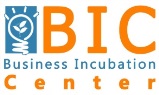 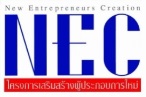 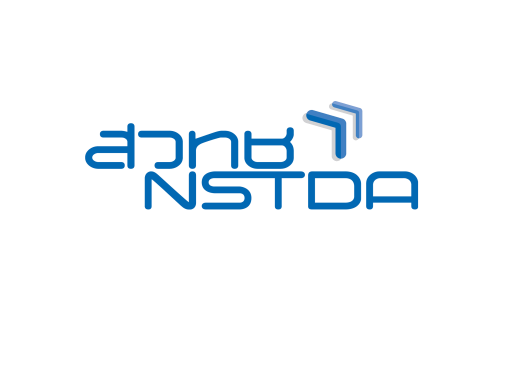 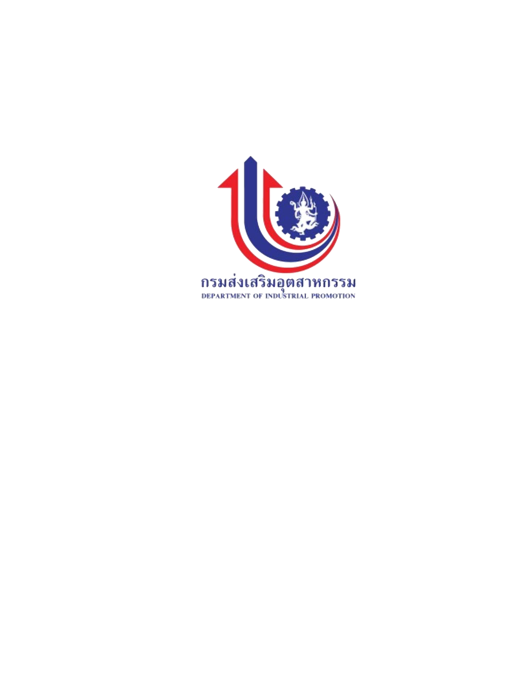 สวทช. ร่วมกับกรมส่งเสริมอุตสาหกรรมขอเชิญนักวิจัย และผู้สนใจเป็นผู้ประกอบการอุตสาหกรรมเทคโนโลยีเป้าหมาย สมัครเข้าร่วมโครงการภายใต้การดำเนินงานศูนย์บ่มเพาะธุรกิจเทคโนโลยี ประจำปี 2560  โครงการสร้างและพัฒนาผู้ประกอบการใหม่เชิงสร้างสรรค์และนวัตกรรม (NEC) ปี 2560 วัตถุประสงค์	เพื่อสนับสนุนและส่งเสริมผู้เริ่มต้นธุรกิจ ที่มีผลงานและผลิตภัณฑ์ทางด้านเทคโนโลยี ไอที ซอฟต์แวร์ และเทคโนโลยีอื่น ๆ อาทิเช่น  Clean technology, Food technology ด้วยการพัฒนาทักษะและองค์ความรู้ในการดำเนินธุรกิจจากผู้เชี่ยวชาญเฉพาะด้านธุรกิจและเทคโนโลยี โดยถ่ายทอด                    จากประสบการณ์จริง และกิจกรรม workshop พร้อมผลักดันการเชื่อมโยงช่องทางการตลาดและ                  แหล่งเงินทุนที่หลากหลายทั้งในและต่างประเทศSupport & Fulfillmentสนับสนุนและเติมเต็มความมั่นใจ ด้วยหลักสูตรเข้มข้นจากผู้เชี่ยวชาญมืออาชีพสร้างโมเดลการวางแผนธุรกิจที่สามารถนำไปใช้ได้จริงอบรมความรู้พื้นฐานที่สำคัญในการประกอบธุรกิจ  48 ชั่วโมงเชื่อมโยงโอกาสและช่องทางการตลาด อาทิ การออกบูธนิทรรศการ  การเข้าประกวดเทคโนโลยี/นวัตกรรม ทั้งในประเทศและต่างประเทศอบรมเชิงปฏิบัติการ Business Lab Boot Camp ผ่านการวิเคราะห์ธุรกิจด้วย Business Model Canvas เชื่อมโยงแหล่งเงินทุน อาทิ  สถาบันการเงิน  ธนาคาร  นักลงทุน ทั้งในและต่างประเทศReward & Benefitสิทธิประโยชน์ครบครันมีแบบจำลองธุรกิจที่สามารถนำไปใช้ได้จริงบริหารจัดการธุรกิจได้อย่างเป็นระบบสามารถจัดตั้งธุรกิจและต่อยอดธุรกิจได้อย่างมั่นคงและยั่งยืนทันต่อการเปลี่ยนแปลงของเทคโนโลยีและเศรษฐกิจPrivilegeเอกสิทธิ์ที่เหนือกว่าได้รับวุฒิบัตรเมื่อจบโครงการ ภายใต้เครื่องหมาย/สัญลักษณ์ สวทช. และ                                         กรมส่งเสริมอุตสาหกรรมได้รับการพิจารณาเข้าร่วมโครงการ Technology Business Incubation Program กับ               ศูนย์บ่มเพาะธุรกิจเทคโนโลยี สวทช. เพื่อรับการสนับสนุนอย่างต่อเนื่องรับการประชาสัมพันธ์ และโอกาสออกสู่ตลาดไปกับ สวทช. (ตามเงื่อนไขโครงการ)รับการเชื่อมโยง และการพัฒนาผลิตภัณฑ์ด้านเทคโนโลยีกับศูนย์วิจัยแห่งชาติ สวทช. (Nectec, Mtec, Biotec, Nanotec)Qualificationคุณสมบัติผู้สมัครมีแนวคิดหรือผลิตภัณฑ์ทางด้านเทคโนโลยีที่สามารถนำไปประกอบธุรกิจได้จริงเป็นผลิตภัณฑ์ทางด้านเทคโนโลยี (ซอฟต์แวร์ ไอที,  Clean technology  Food technology และเทคโนโลยีอื่นๆ)ต้องการเริ่มต้นธุรกิจหรือต่อยอดธุรกิจภายในระยะเวลาของโครงการอายุไม่ต่ำกว่า 20 ปีบริบูรณ์ และไม่เกิน 50 ปี ในวันที่ยื่นใบสมัครวุฒิการศึกษาระดับ ประกาศนียบัตรวิชาชีพ (ปวช.) หรือเทียบเท่าขึ้นไปเป็นผู้ประกอบการรุ่นใหม่ที่ดำเนินธุรกิจมาแล้วไม่เกิน 3 ปีเป็นทายาทธุรกิจที่ต้องการขยายธุรกิจเพิ่มจากกิจการเดิมเกณฑ์การคัดเลือกคัดกรองจากคุณสมบัติเบื้องต้น และคัดเลือกโดยการสัมภาษณ์ พิจารณาร่วมกับแนวคิดธุรกิจ ความมุ่งมั่นในการเป็นผู้ประกอบการ ความพร้อมในการดำเนินธุรกิจและการสามารถเข้าร่วมกิจกรรมภายในโครงการประเมินคุณสมบัติเบื้องต้นตรงตามเกณฑ์ของโครงการ	10%ประเมินคุณลักษณะ/ศักยภาพความเป็นผู้ประกอบการ	30%	ประเมินแนวคิดธุรกิจ					30%ประเมินการเตรียมความพร้อมเพื่อการลงทุน		30%ค่าธรรมเนียมเมื่อได้รับการคัดเลือกเข้าร่วมโครงการ 5,350 บาท (รวมภาษีมูลค่าเพิ่มแล้ว)เปิดรับสมัครตั้งแต่บัดนี้  - วันที่ 28 กุมภาพันธ์ 2560  โดยรับผู้ผ่านการคัดเลือกจำนวน 30 ท่าน               เพื่อเข้าร่วมโครงการสอบถามรายละเอียดเพิ่มเติมที่ศูนย์บ่มเพาะธุรกิจเทคโนโลยีสำนักงานพัฒนาวิทยาศาสตร์และเทคโนโลยีแห่งชาติ (สวทช.)อาคาร Garden of Innovation (GOI)เลขที่ 131 อุทยานวิทยาศาสตร์ประเทศไทย ถนนพหลโยธินตำบลคลองหนึ่ง อำเภอคลองหลวง จังหวัดปทุมธานี 12120โทร : 02-583-9992 ต่อ 1508-1512 , 1523 หรือ 02-564-7000 ต่อ 5544Website : www.nstda.or.th/bice-mail : bic@nstda.or.th,  patinun.sangpin@nstda.or.thกิจกรรมภายในโครงการกิจกรรมภายในโครงการรับสมัครและคัดเลือกบัดนี้ – ก.พ. ส่งใบสมัครถึง 28 ก.พ.คัดเลือก (โดยการสัมภาษณ์)ก.พ.อบรมหลักสูตรดำเนินธุรกิจ (จำนวน 48 ชั่วโมง)มี.ค. – เม.ย.ปฐมนิเทศมี.ค.การวิเคราะห์โอกาสการลงทุนทางธุรกิจมี.ค. – เม.ย.Market Strategy Planningมี.ค. – เม.ย.Benefit of Tax Management & Cost Controlมี.ค. – เม.ย.Financial Smart Start Businessมี.ค. – เม.ย.Selling like a Proมี.ค. – เม.ย.Business Model Canvasมี.ค. – เม.ย.กิจกรรม Business Lab Boot Camp (จำนวน 24 ชั่วโมง)พ.ค.      -      Customer Management พ.ค. Effective Presentation Skillพ.ค. Business Lab Boot Campพ.ค. Business Lab Boot Campพ.ค.ประเมินแบบจำลองธุรกิจพ.ค. – มิ.ย.